Monday 22 February 2021Good morning Larch families,We hope that you have had a great half term and have had lots of rest and relaxation time?We are back and ready for a new half term of learning!Our topic this half term is called ‘Carnival of the Animals’ and will include a variety of tasks.Here our video links for this week: Week 1 Mrs Fox.mp4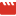  The Lion and the Mouse_Miss Cocca.mp4Our topic work is based on the Carnival of the Animals music by Camille Saint Saens. We will be listening to pieces of music and thinking about the instruments, we will be looking at classification of animals in the last session of the week.Maths is all about fractions this week with the exception of Friday when there are some problems to solve!Phonics continues with Phase 5 and Charanga music is online. PSHE looks at healthy eating and the task will carry over to next week too, and RE investigates what makes a good leader.Please continue to go over phase 3 sounds (to keep up their knowledge base) with children as these are very important in recognising new words and please continue to read daily with your children.We will continue with sessions of PE during the week to keep ourselves fit.Have a good week and continue to send us your work on Seesaw or email it to jane.fox@hanslope.milton-keynes.sch.ukFrom Mrs Fox and Miss Cocca